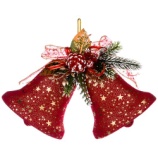 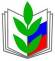 ПРОФСОЮЗ РАБОТНИКОВ НАРОДНОГО ОБРАЗОВАНИЯ И НАУКИ РФПОЛЕВСКАЯ ГОРОДСКАЯ ОРГАНИЗАЦИЯ ПРОФСОЮЗАИНФОРМАЦИОННАЯ ЛЕНТА (22 .12.2020)О предоставлении выходных и праздничных дней в новогодние праздники 2021 годаВ преддверии новогодних праздников возникают вопросы о том, как предоставляются выходные дни в режиме 5-дневной и 6-дневной рабочей недели. Для 5-дневной рабочей недели:Работники с 5-дневной рабочей неделей в январе (в новогодние каникулы) отдыхать будут с 1 по 10 января 2021 года;Для 6-дневной рабочей недели:Для работников с 6-дневной рабочей неделей днями отдыха в январе будут 1-8,10 января 2021 годаПродолжительность рабочего времени предпраздничного рабочего дня (31 января 2020 года) сокращается на один час. Однако это правило по-разному применяется к разным категориям работников образовательных организаций.Работникам, которым установлена норма рабочего времени (АУП, ППС, УВП, МОП и др.), а также преподавателям-организаторам ОБЖ, педагогам-психологам, воспитателям продолжительность рабочего дня 31 января 2020 года уменьшается на 1 час. Для этого требуется изменить график работы самой образовательной организации в этот день, что относится к ее компетенции.В отношении педагогических работников, для которых предусмотрена норма часов учебной (преподавательской) работы за ставку заработной платы, являющаяся нормируемой частью их рабочего времени (учителя, педагоги дополнительного образования, тренеры-преподаватели и др.), рекомендуется исключить в эти дни проведение педагогических советов, совещаний, общешкольных мероприятий. Кроме того, напоминаем, что в соответствии с п. 5 ч. 3 ст. 28 Федерального закона «Об образовании в РФ» разработка и утверждение образовательных программ образовательной организации, в т. ч. календарного учебного графика (п. 9 ст. 2), относится к компетенции образовательной организации.С 1 января 2021 года минимальный размер оплаты труда  в РФ составит 12 792 руб. При этом изменится и сама методика расчета МРОТ. С учетом уральского коэффициента размер МРОТ по Свердловской области -  14710.8 рублей.При изменении МРОТ по образовательному учреждению руководителем издается приказ в отношении , каких должностей  вводится новый МРОТ. Работники  должны быть ознакомлены под роспись.